Техническое задание краевой  акции«День семьи, любви и верности».Дата проведения: 08 июля 2020 года.Место проведения: Муниципальные районы и городские округа Ставропольского края (детские лагеря, детские дома, места отдыха жителей: скверы, парки).Ответственный специалист за проведение:Яценко Алина Владимировна (886574)4-01-07Необходимое техническое оборудование:- Звукоусилительная аппаратура; - Ромашки (живые или бумажные),Участники мероприятия: Молодежь, волонтеры, дети,  активисты.Ежегодно 8 июля в нашей стране отмечается День семьи, любви и верности. Символично, что впервые он отмечался в 2008 году, который был объявлен в Российской Федерации Годом семьи. Этот праздник в России учрежден по инициативе депутатов Государственной Думы Российской Федерации. Идея праздника возникла несколько лет назад у жителей города Мурома (Владимирская область), где покоятся мощи святых супругов Петра и Февронии, покровителей семьи и брака.Основные цели акции:Продвижение здоровых семейных ценностей: любви, верности, ответственности и многодетности, как важнейшей цели семейной политики.Воспитание ответственного отношения к семье как к базовой ценности общества.Воспитание у несовершеннолетних осознания доли собственного участия в создании тёплых семейных отношений.Условия проведения акции:С утра на базе образовательного учреждения рассказать детям об истории праздника и его символе - ромашке (приложение 1);Вместе с ребятами изготавливают из бумаги ромашки (приложение 2);На территории, для общего сбора из изготовленных ромашек выкладывают слова «Любовь», «Семья», «Верность», цифру «8»;Фотографии с выложенными словами выкладывают в соцсети с хэштегами:#8июля #ДеньПетраиФевронии #ДеньСемьиЛюбвиВерности #Роспатриот;#Ставропольский край #волонтеры26 #Ставрополье #МолодежьСтаврополья #МЦ_Импульс #ПетровскийГО.На улицах, парках и скверах дарят ромашки прохожим за ответ на вопрос: «Знаете ли вы, какой сегодня праздник?»Отчетность о проведении акции: необходимо предоставить до 10.07.2020 года в адрес mc-impuls@mail.ruв электронной форме в формате WORD – документ качественные фото-видеоматериалы о проведении акции (Приложение 2).Приложение 1Праздник «День семьи, любви и верности» появился в России благодаря муромскому князю Петру и его жене Февронии, которые жили в XIII веке. Эту семейную пару православные христиане почитают как покровителей семьи и брака.История их романтичной любви и примерного жития дошла до нас в описаниях древнерусской Повести о Петре и Февронии Муромских, которая написана в XVI веке Ермолаем Эразмом. Она рассказывает о недуге князя, его встрече с Февронией, чудесном исцелении, испытаниях и их совместной жизни.По легенде благоверный князь Пётр, вступивший на муромский престол в 1203 году, страдал от проказы. Его тяжкий недуг не поддавался лечению, но однажды во сне князю было видение: исцелить его сможет дева Феврония - дочь «древолазца» бортника из деревни Ласковой в Рязанской земле. Дева исцелила князя Петра, стала его супругой, они терпели гонения, но потом снова благополучно княжили в Муроме.Пётр и Феврония стали образцами супружеской верности, взаимной любви и семейного счастья ещё при жизни. По легенде, они умерли в один день - 25 июня (по новому стилю - 8 июля) 1228 года. Их тела, положенные в разных местах, чудесным образом оказались в одном гробу, что сочли чудом. Пётр и Феврония были канонизированы на церковном соборе 1547 года. Их мощи хранятся в храме Святой Троицы Свято-Троицкого монастыря в Муроме.Традиция светского празднования дня Петра и Февронии была восстановлена муромлянами в 90-х годах, когда День города решили объединить с Днём семейных ценностей.В 2002 году городская и сельская молодежь округа Муром выступила с предложением возродить историческую традицию празднования Дня Петра и Февронии не только на родине святых, но и во всех уголках России.В 2008 году идею широкого празднования Дня семьи, любви и верности поддержали многие общественные организации и деятели, Русская Православная Церковь, а Оргкомитет празднования возглавила Президент Фонда социально-культурных инициатив Светлана Владимировна Медведева. Под её руководством было разработано и утверждено положение о празднике.Символом Дня семьи выбрана ромашка - полевой цветок, самый распространённый в это время года в России, символизирующий мечты о любви и верности.Приложение 2Изготовление поделки «Ромашка»Вариант 1.Нужно вырезать два кружочка из жёлтой бумаги в диаметре 3 см и несколько полосок из белой бумаги. Длина полос 10 см, а ширина 1.3 см. На одну такую ромашку уходит 9 полосок. Если такие ромашки делать с маленькими детьми, то жёлтую сердцевину сделайте побольше.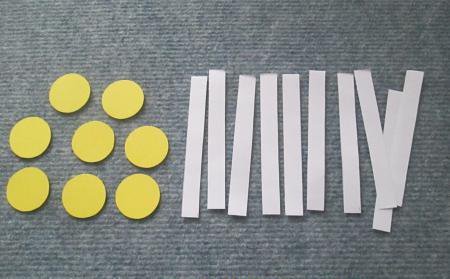 Из полосок делаем петельки, склеивая концы и по одной приклеивайте по кругу на сердцевину.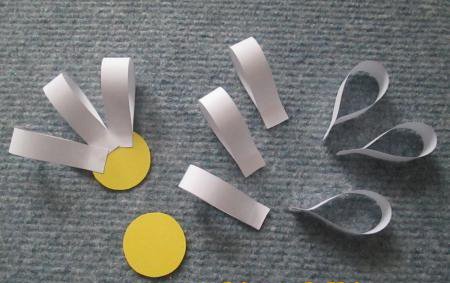 Приклеив все петельки " лепестки " приклеиваем второй жёлтый круг сверху. 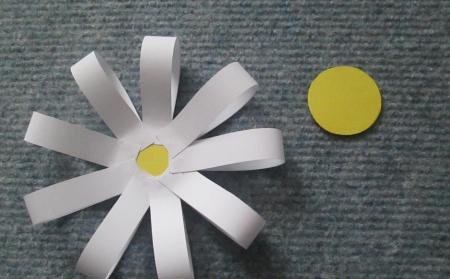 Так выглядит готовая ромашка сделанная из бумаги. 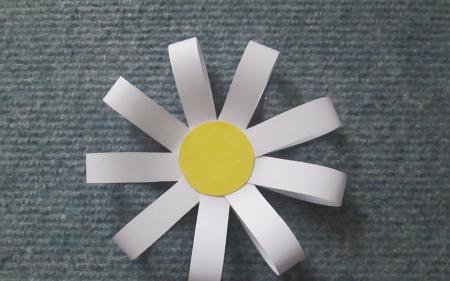 Вариант 2 Белый лист бумаги сложить пополам и начертить круги при помощи циркуля или шаблона. Вырезать. Таким образом, мы получаем несколько кругов сразу.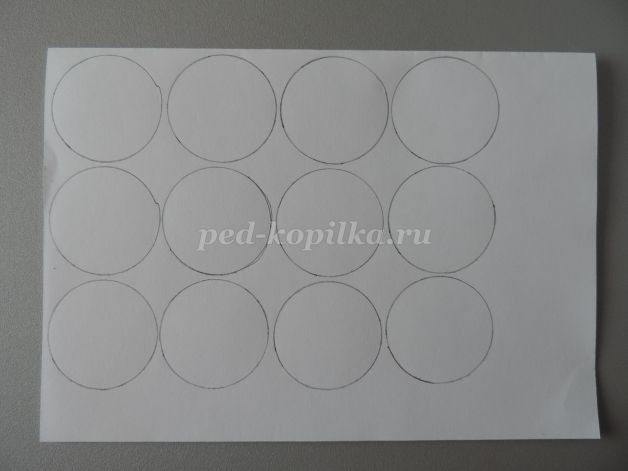 Для одного цветка нам понадобятся 2 круга. Каждый круг сложить пополам 3 раза.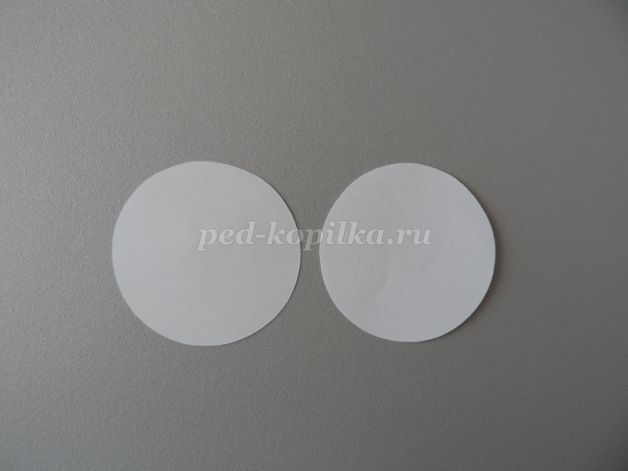 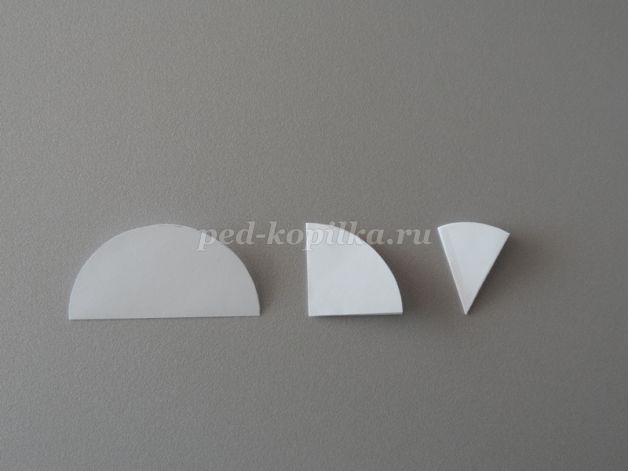 Карандашом обозначить лепестки и вырезать по контуру. По центру сделать надрез, но не до конца.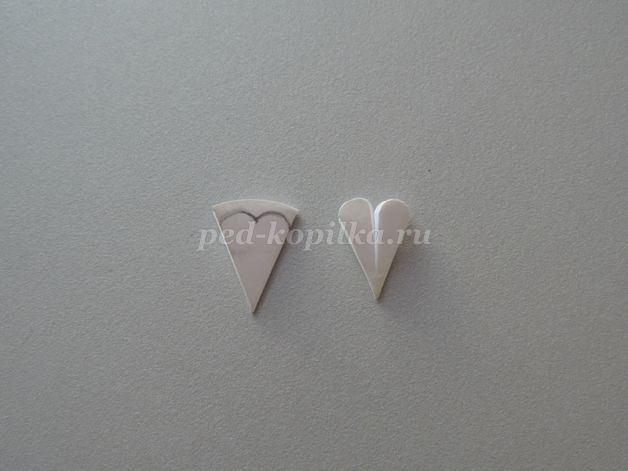 Развернуть заготовку и тоже самое выполнить по линиям сгиба в местах, где нет надреза.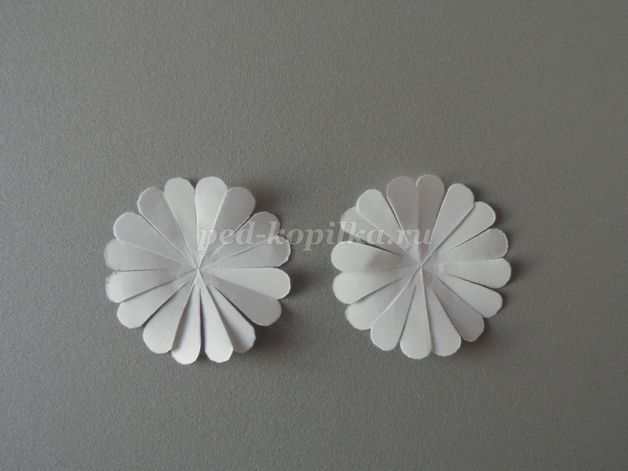 Каждый лепесток сложить пополам.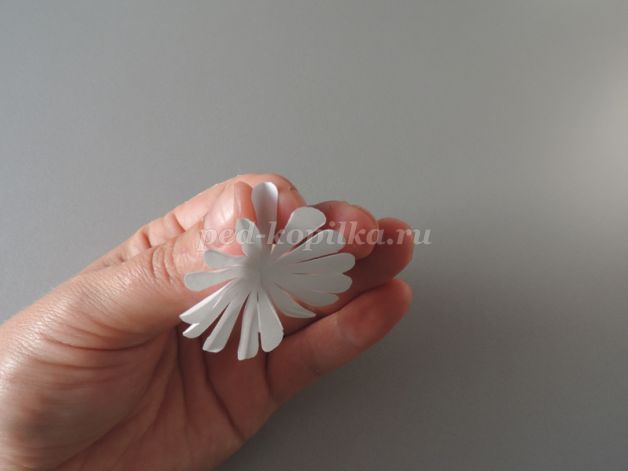 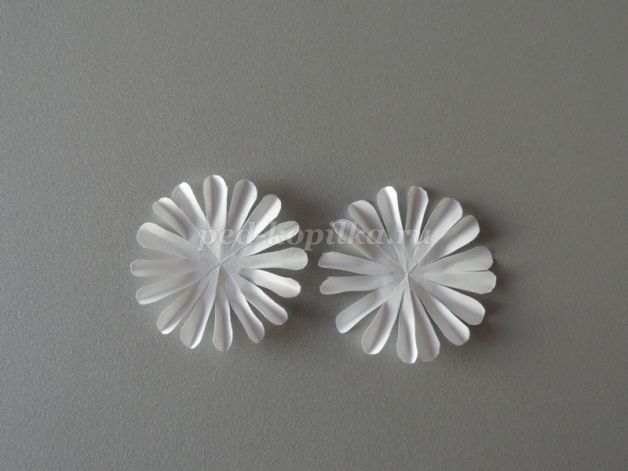 В центр капнуть капельку клея и приклеить вторую заготовку так, чтобы верхние лепестки располагались между нижними.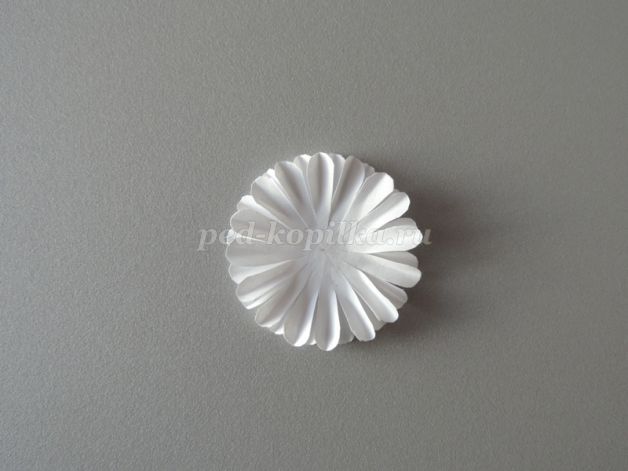 Переходим к изготовлению сердцевины. Сердцевина может быть изготовлена несколькими способами. 1 способ.Для сердцевины режем жёлтую гофрированную бумагу на небольшие квадраты и скатываем делая комочки. Смазываем центр ромашки и приклеиваем комочки. 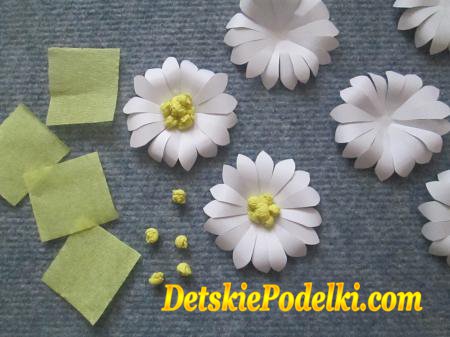 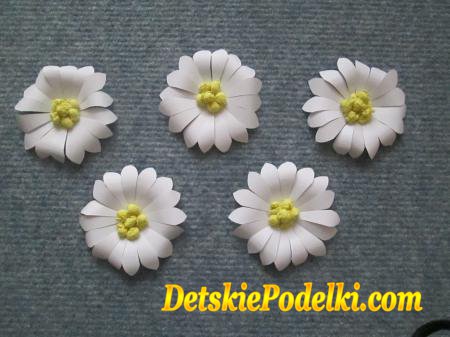 2 способНарезаем бахрому.Лист желтой бумаги сложить несколько раз. Так у нас получится несколько заготовок сразу. Размер каждой полоски 1 см. Оставшуюся бумагу отрезать.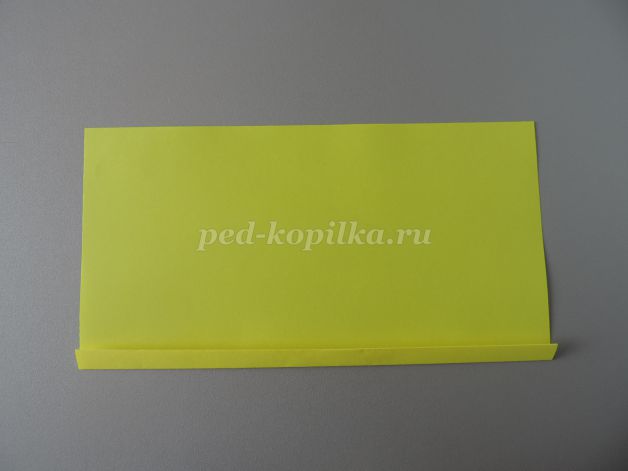 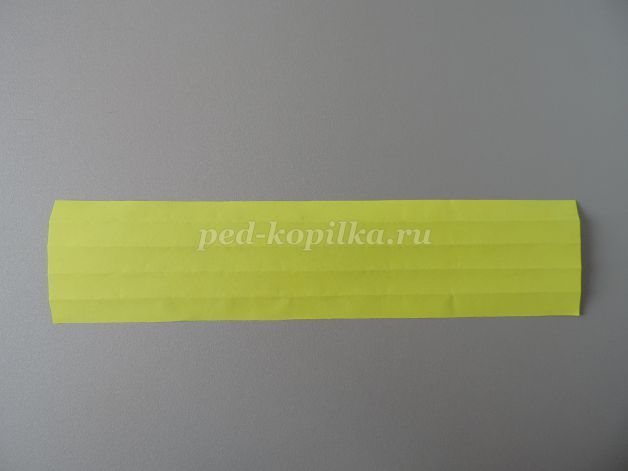 Из картона вырезать полоску шириной 3 мм. Зафиксировать при помощи зажима к полоскам, которые будем нарезать. Картон нужен для того, чтобы не прорезать полоску насквозь. Размер бахромы будет одинаковым. Мелко нарезаем.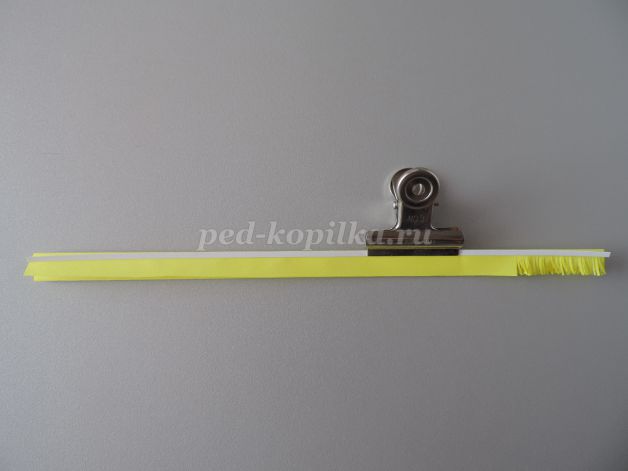 Полученную заготовку накрутить на зубочистку. Подклеить кончик, чтобы полоска с бахромой не раскрутилась. Далее нужно распушить серединку, а с обратной стороны намазать клеем. 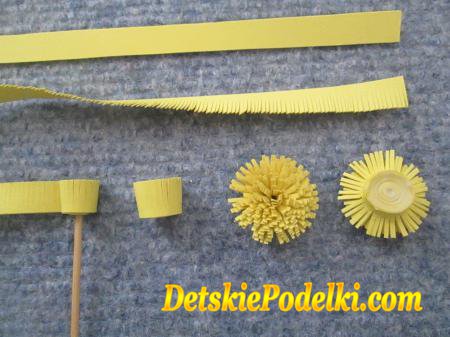 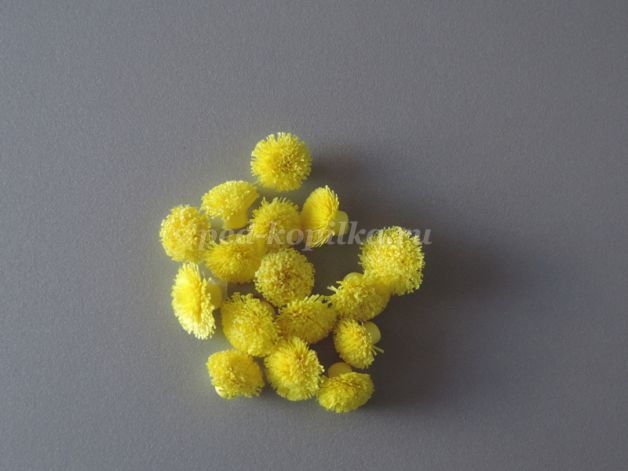 Приклеиваем бахрому в центр цветка.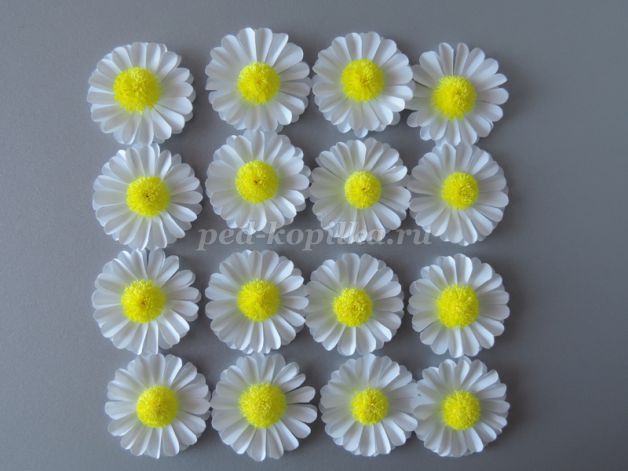 Полученные ромашки можно приклеить на плотный лист бумаги или картона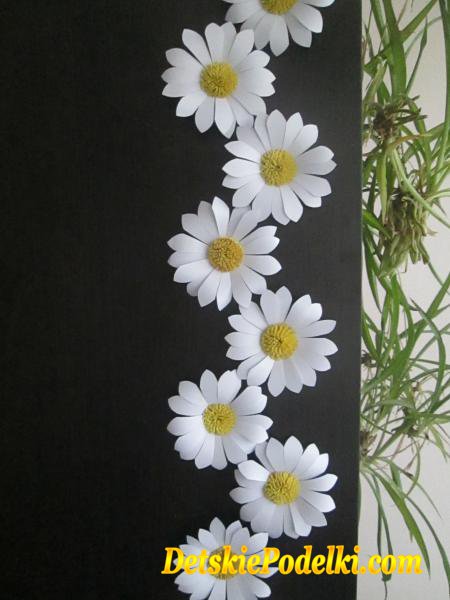 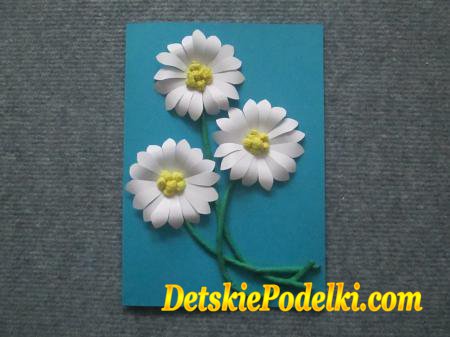 Стебли цветов могут быть выполнены из пластилина или цветной бумаги.Образовательное учреждениеНазвание мероприятийКоличество волонтеров, привлеченных к проведению акцииКоличество участников акции Количество изготовленных ромашек